  Central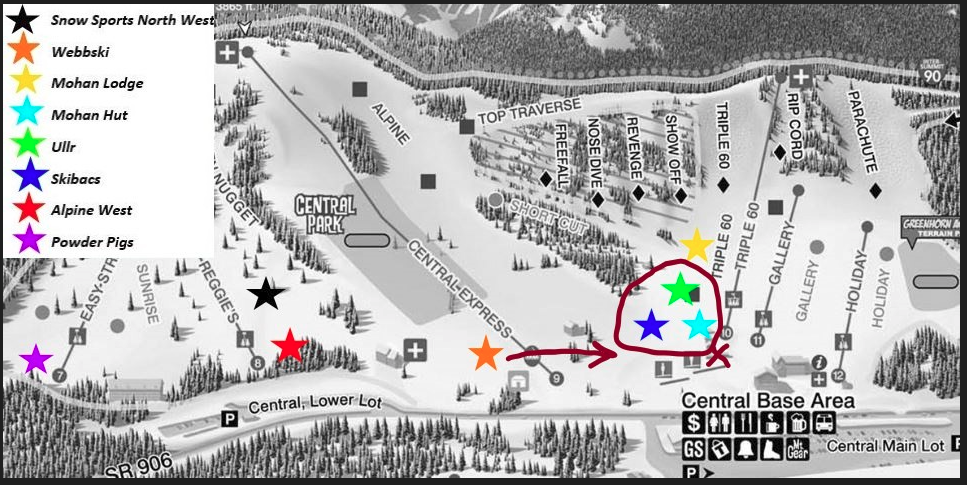 